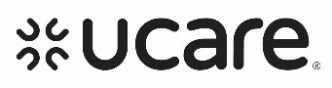 <Date><Name><Street Address or PO Box><City, State, Zip>Dear <Member>:Welcome to the UCare Institutional Special Needs Plan (ISNP).  My name is <Name> and I am your Care Coordinator. You are eligible for Care Coordination through the UCare ISNP.I look forward to getting to know you and to assure your care needs are met. As a key member of your care team, you can expect that I will partner with you to: Discuss your care needs and health goals that are important to you.Complete a Health Risk Assessment and create an Individualized Plan of CareWork closely with your facility to ensure we are meeting and proactively anticipating your care needs. Advocate for and support you when there are changes in your health or need to undergo any care transitions. I will call you soon to schedule a time to get acquainted and initiate the Health Risk Assessment. If you need to reach me before then, please call me <Phone> or email me at <Email>.  If you reach my voice mail, please leave a message and your phone number and I’ll return your call soon. If you are hearing impaired, please call the Minnesota Relay at 711 or 1-877-627-3848 (speech-to-speech relay service).I look forward to speaking with you soon.Sincerely,<Name, Credentials><Care Coordinator Job TItle>	<County or Agency Name><Phone><Email>Y0120_2459_10021_092020_C						U10021 (09/2020)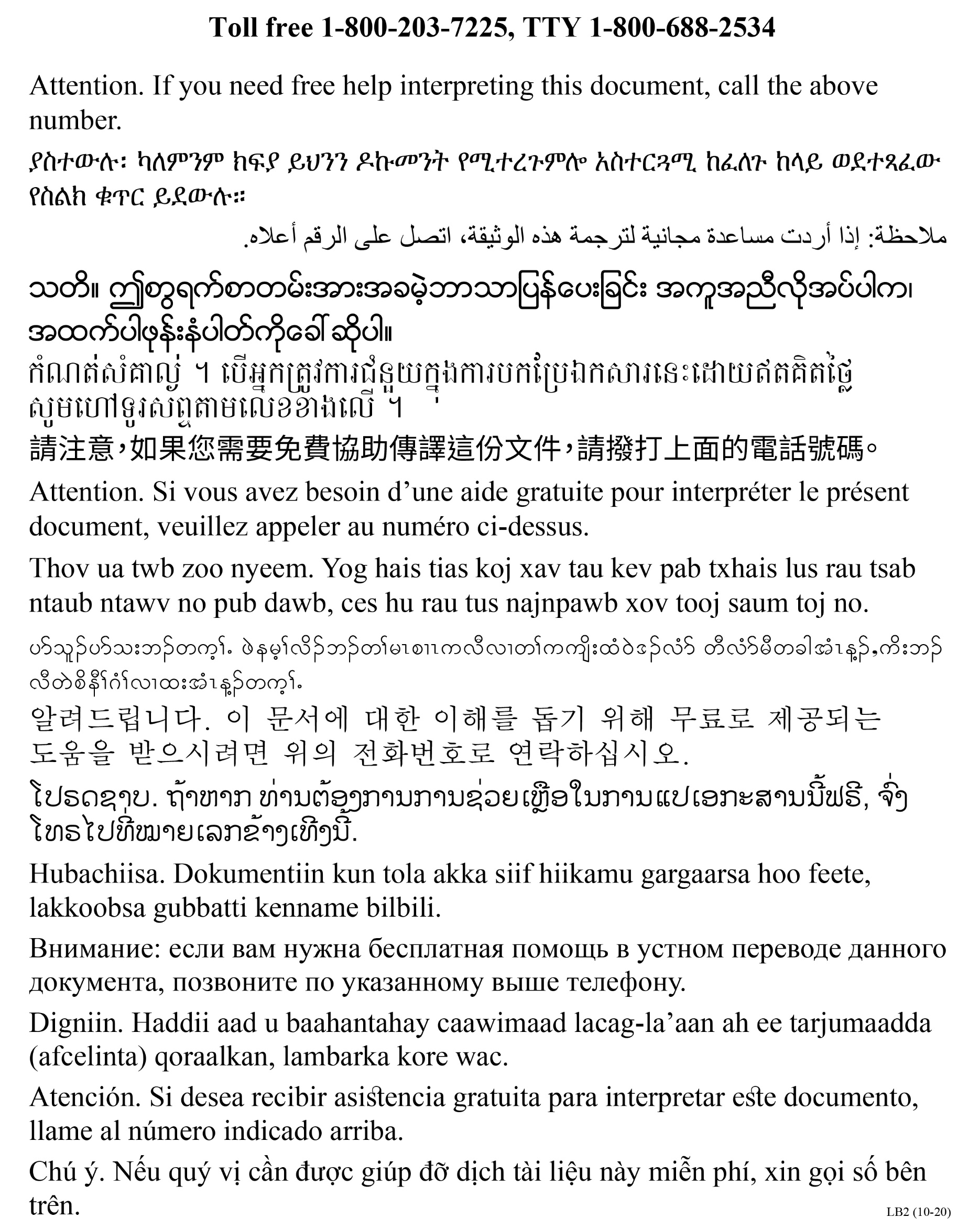 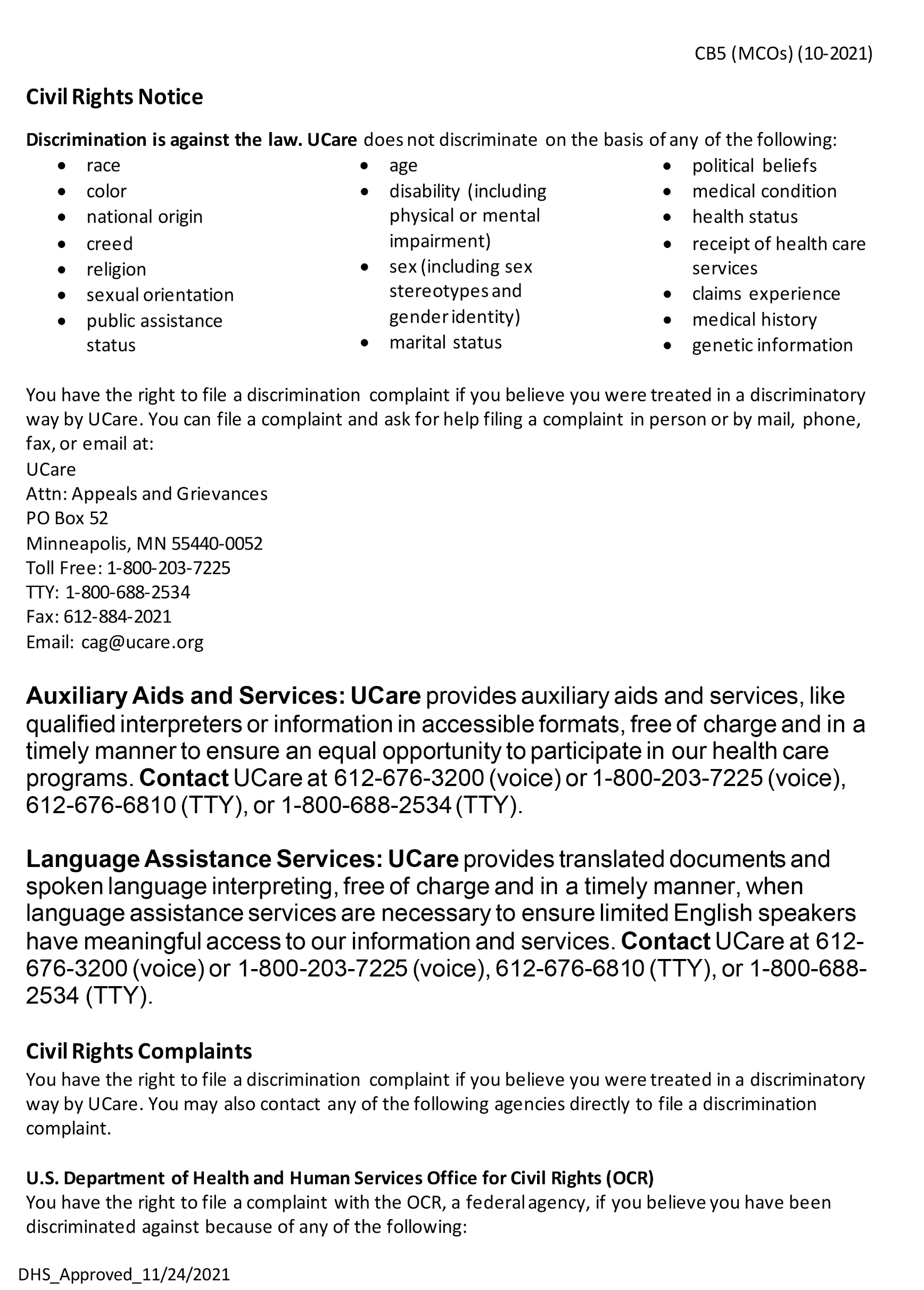 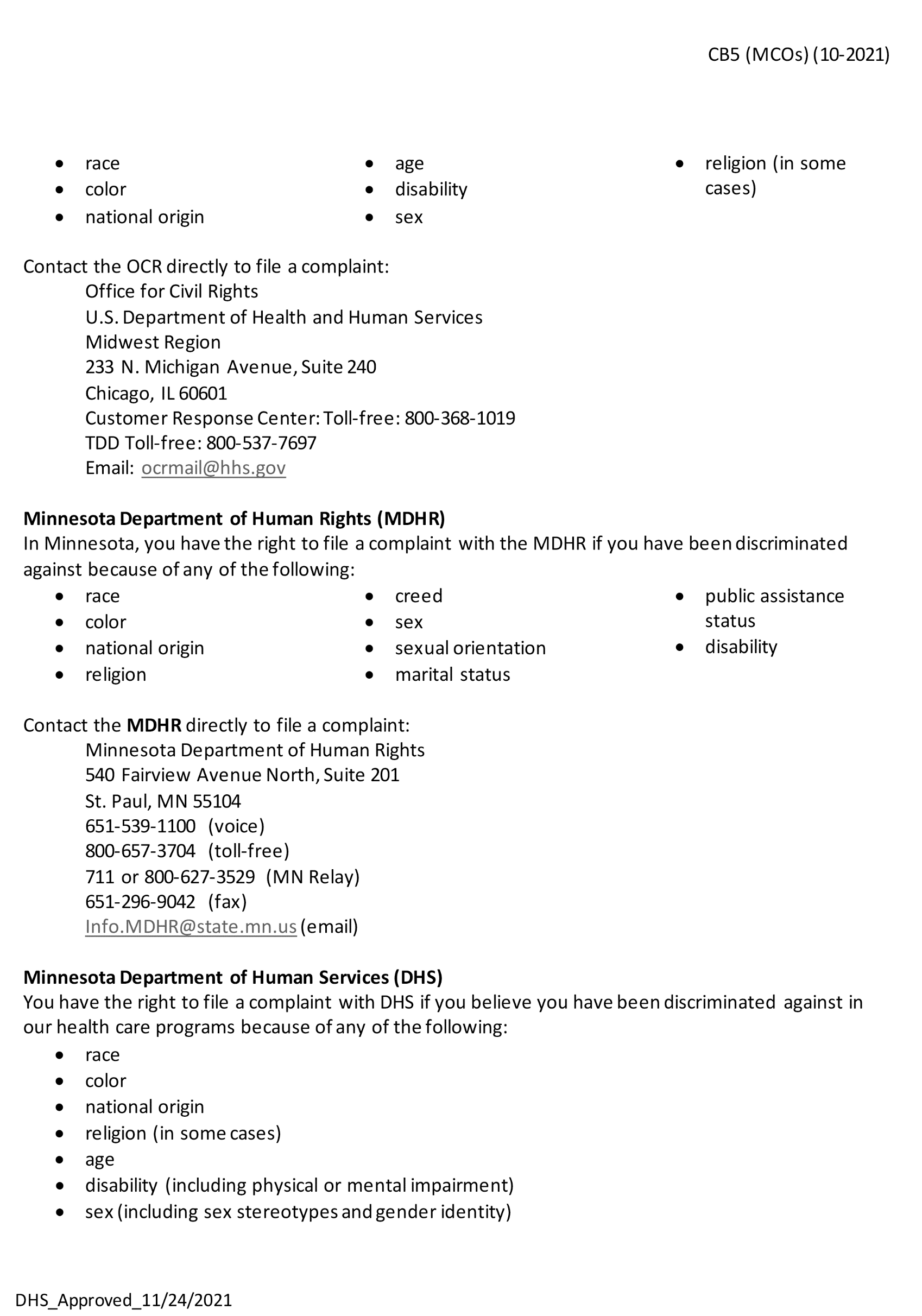 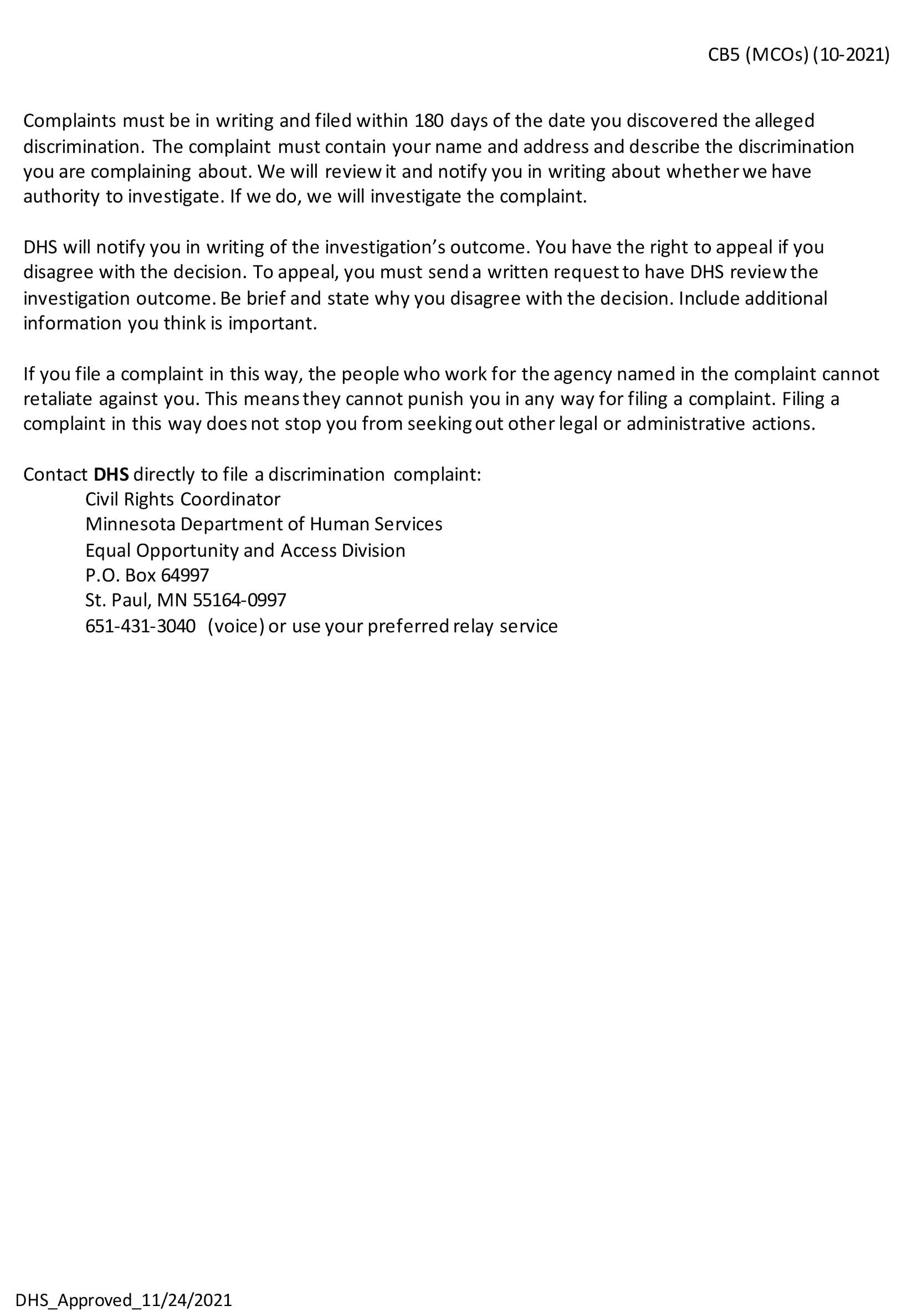 